FATYM Vranov nad Dyjí, Náměstí 20, 671 03 Vranov nad Dyjí;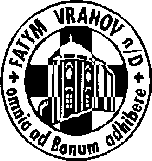 515 296 384, email: vranov@fatym.com; www.fatym.comBankovní spojení: Česká spořitelna č.ú.:1580474329/08009. 10. neděle 28. v mezidobí7,30 Vratěnín – mše svatá 7,30 Štítary –  mše svatá 9,00 Plenkovice –  mše svatá 9,15 Vranov – mše svatá 10,15 Olbramkostel - mše svatá11,11 Lančov – mše svatá11,30 Šumná – mše svatá10. 10. pondělí 28. týdne v mezidobí – sv. Paulin16,00 Vratěnín – mše svatá14,00 Lančov – zahájení adoračního dne, v 18,00 – MŠE SVATÁ11. 10. úterý sv. Jana XXVIII., papeže 18,06 Štítary – mše svatá12. 10. středa sv. Radima, biskupa  7,30 Olbramkostel –  mše svatá17,00 Šumná – svatá půlhodinka18,00 Lančov mše svatá19,00 Vranov fara – setkání nad Biblí13. 10. čtvrtek 28. týdne v mezidobí – sv. Eduard17,00 Vranov – mše svatá18,00 Šumná - mše svatá14. 10. pátek sv. Kalista I., papeže a mučedníka  8,00 Vranov – mše svatá16,30 Olbramkostel – mše svatá18,00 Plenkovice – mše svatá18,06 Štítary - mše svatá15. 10. sobota památka sv. Terezie od Ježíše, panny a učitelky církve17,00 Vranov – pouť Nový Jeruzalém; růženec,  mše svatá, adorace 16. 10. neděle 29. v mezidobí7,30 Vratěnín – mše svatá 7,30 Štítary –  mše svatá 9,00 Plenkovice –  mše svatá 9,15 Vranov – mše svatá s poděkováním za úrodu + Křest10,15 Olbramkostel - mše svatá11,11 Lančov – mše svatá s poděkováním za úrodu 15,00 Žehnání kapličky sv. Floriána u LančovaHeslo: Vše lze k dobru využít, chceš-li s láskou k Bohu žít. Modleme se za mír – připojme půst., 5. 11. v 11,00 kaple Maria Schutz svatohuberstká mše svatá  